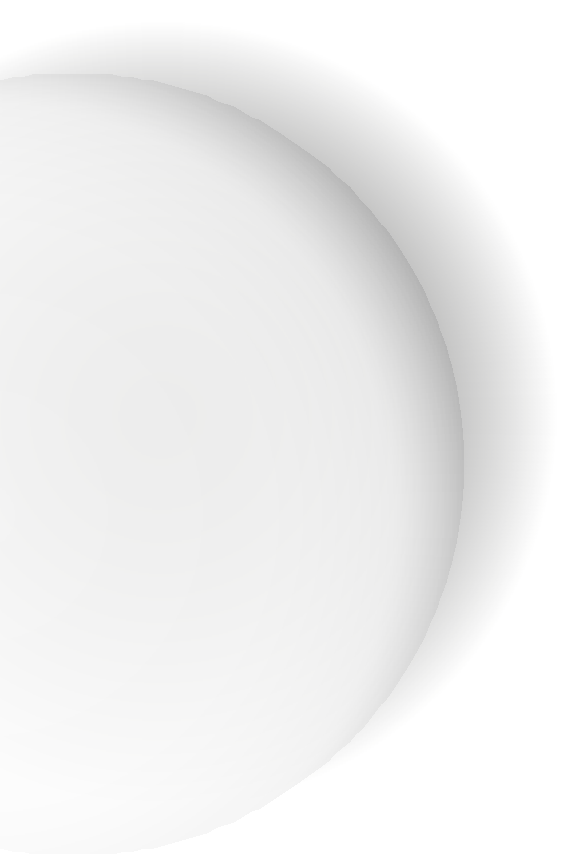 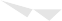 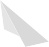 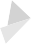 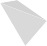 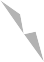 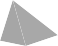 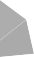 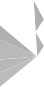 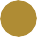 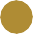 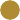 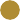 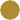 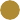 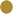 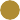 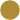 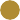 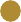 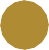 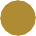 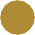 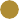 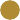 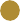 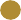 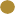 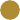 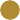 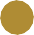 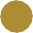 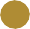 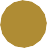 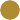 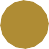 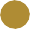 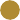 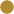 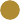 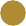 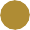 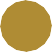 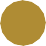 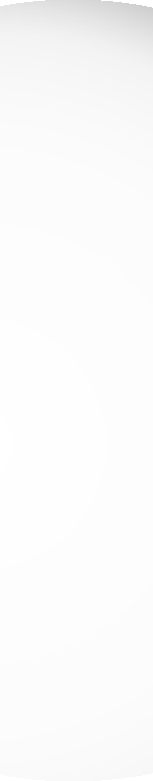 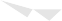 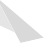 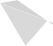 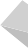 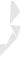 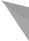 OCCUPATIONAL HEALTH AND SAFETY POLICY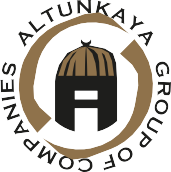 SINCE 19801.POLICYThe basic principles of Altunkaya Group, which attaches great importance to health and safety in the workplace;At Altunkaya Group of Companies, aiming to be the industry leader in Türkiye, we are sensitive to occupational health and safety issues in our production and sales activities.As a company and as employees, we comply with national and international laws and regulations and create a healthy and safe working environment within the framework of an occupational health and safety management system based on continuous improvement.We commit to the following: Analyzing and minimizing health and safety risks that may occur in the work environment,Organizing training activities to create and improve awareness of health and safety in the workplace,Ensuring the health and safety of our company's employees, subcontractors, visitors and personnel working outside the workplace by taking all possible measures in the workplace and its annexes including having tools, equipment and personal protective equipment that comply with applicable health and safety laws and other requirements related to occupational health and safety, and ensuring that they are used when necessary,Identifying and eliminating unsafe situations and actions that may cause occupational accidents and occupational diseases in the workplace and its annexes, and possible accident risks by conducting an effective risk assessment,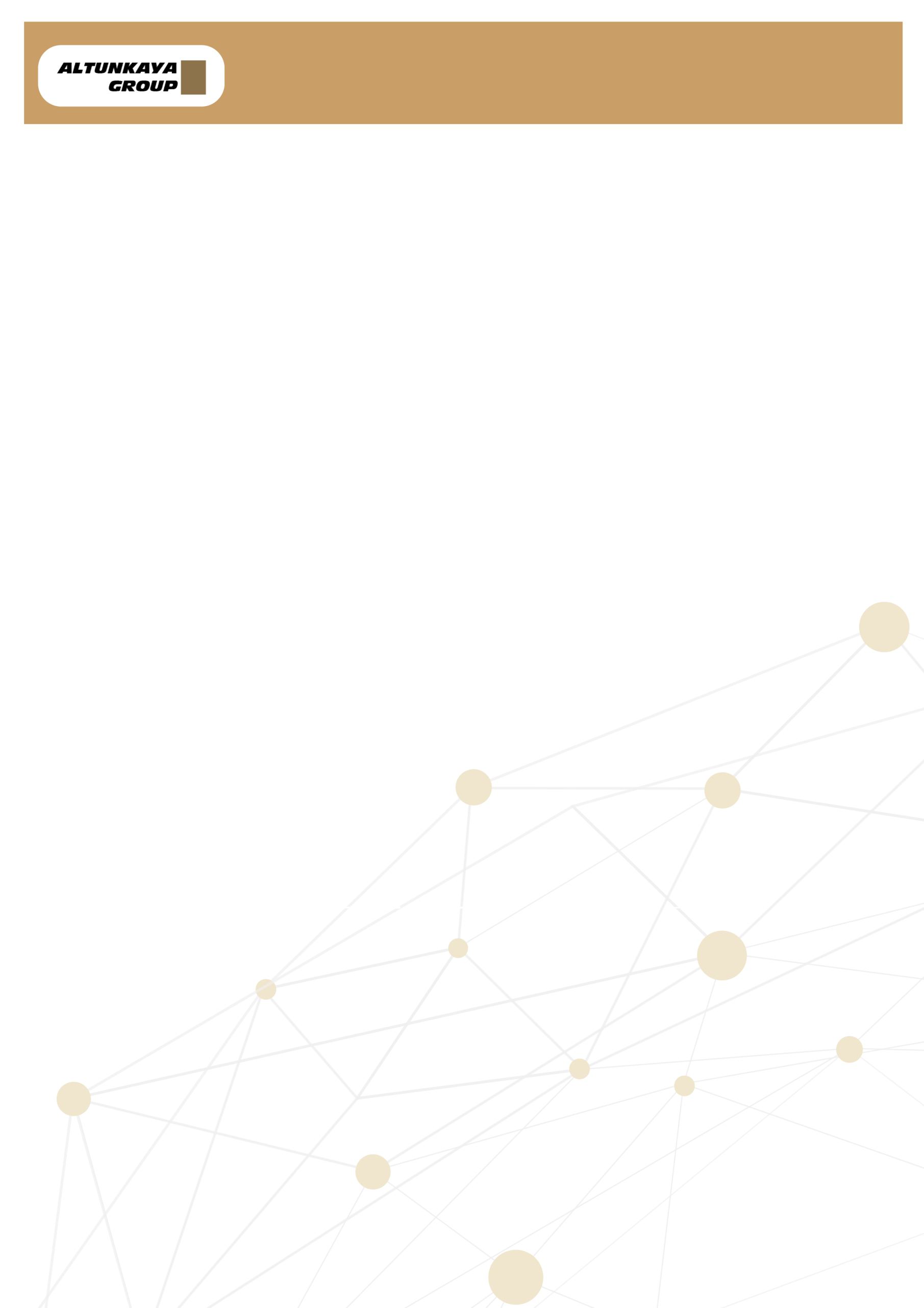 Identifying the risks that may lead to occupational accidents and diseases in the workplace and ensuring the health, safety and social welfare of employees, visitors and subcontractors at all levels and reducing all kinds of material and immaterial losses that may occur in the future for them and their families,Educating our employees in the area of occupational health and safety and ensuring that they achieve good occupational health and safety awareness,Ensuring that subcontractors and visitors present at the workplace also comply with the rules for health and safety in the workplace established by our company,Making our company an exemplary company in terms of health and safety practices that sets a precedent for affiliated institutions, chambers of industry and associations,Predicting the possible situations that may occur in the future, considering the evolution of the energy world, in order to continuously improve and review our situation,Increasing our productivity by pursuing the goal of zero occupational accidents and zero occupational diseases and taking the necessary measures,Altunkaya Group of Companies is committed to continuing its operations in accordance with these principles to be a leader in occupational health and safety.